Управление образования Исполнительного комитетаНижнекамского муниципального района Республики Татарстан                       Литературная игра - квест  по книге                      Ю. Венедиктовой  «Армас. Зона надежды»литературную игру-квест                                                                  подготовили:Башкеева Т.Л.  педагог - библиотекарь                                                  МБОУ «СОШ №10» НМР РТ                                                              Карпова Т.В.  педагог - библиотекарь                                                МБОУ «СОШ №31» НМР РТ                                      Нижнекамск, 2023Литературная игра - квест  по книге                         Ю. Венедиктовой « Армас. Зона надежды!»Спешите делать добрые дела!
                       А. ЯшинГоворят, если есть в человеке доброта, чуткость, милосердие  значит,  это счастливый человек.Доброта – это черта характера, которая описывает отношение человека к окружающему миру. Как же нужна сейчас человеческая доброта нашему миру и всем людям! В современном обществе очень важно оставаться добрыми людьми!В связи с растущим числом социальных проблем, в решении которых при сложившейся экономической ситуации волонтеры стали незаменимы, волонтерское движение стало развиваться. Появились люди, которые добровольно готовы потратить свои силы и время на пользу обществу или конкретному человеку. Это образ жизни современного цивилизованного человека. Особенно молодого. Более ста миллионов человек участвуют сегодня в волонтерском движении по всему миру. Снижение  интереса  к  чтению  –  это  общемировая  тенденция, обусловленная  глобализацией  СМИ  и  бурным  развитием  индустрии развлечений,  вытесняющих  чтение  и  как  престижный  источник  получения информации, и как приятную форму досуга. Для  возвращения  детям  интереса  к  чтению  библиотеки  используют различные средства и формы работы, например интерактивные игры, в которых участники с интересом  и  увлеченностью  решать  поставленные  задачи.  Такие  игры  способствуют сближению детей, раскрывают их внутренний мир, приближают  к знаниям не только через разум, а через чувства и эмоции. Одна из форм активной обучающей игры – квест-игра.Квест (Quest) в переводе с английского обозначает «поиск приключений», это приключенческая игра, которая имеет сюжетную линию и для прохождения  которой необходимо решить несколько логических задач.Цель библиотечного квеста – продвижение книги и чтения в молодёжной среде креативными средствами.Литературный квест разработан  по книге Юлии Венедикторой «Армас. Зона надежды» и соответствует данной тематике. Эта игра может стать интересным дополнением к комплексу мероприятий как внеклассных, так и библиотечных.Наш литературный квест включает в себя задания разных видов:ориентировочные  (умение ориентироваться   по  карте,  найти  подсказку  в  книге);информационные  (найти с помощью ссылок  или  вспомнить  информацию,  связанную с волонтерским движением нашего города);интеллектуальные  (решить  ребусы,  кроссворды,  вспомнить великие высказывания).Актуальность: В условиях реализации нового федерального государственного образовательного стандарта второго поколения (ФГОС) педагогу - библиотекарю приходится искать новые средства  и формы работы по привлечению учащихся к чтению литературы и воспитанию у подростков духовно-нравственных ценностей.Цель  игры:  развитие  коллективного  творчества  на  основе  прочитанной книги Юлии Венедиктовой «Армас. Зона надежды». В процессе  литературной игры - квест мы планируем решить следующие задачи:Образовательные: выработать  читательскую  самостоятельность  учащихся, закрепить  в  памяти  содержание  текста  через  игровые  задания и  вызвать интерес к чтению современной литературы.  Развивающие: восприятие художественной литературы, развитие познавательных интересов, мышления, воображения у детей школьного возраста, способствовать  развитию  умений  работать  в  команде,  совершенствовать навыки читательской деятельности.Воспитательные: содействовать воспитанию  интереса  к  художественной  литературе  и  любви  к  книгам, т. к. помогает решиться на благородный поступок, воспитывает человечность, помогает прочувствовать доброту и тепло, дарить его людям.Целевая группа:  Литературная игра-квест носит рекомендательный характер и ориентирован на  учащихся среднего школьного   возраста (7-8 класс), учителей русского  языка и литературы, а также  педагогов – библиотекарей.Оборудование проекта: Раздаточный материал: бланки с заданиями, проектор, презентация Microsoft PowerPoint, ноутбук или компьютер с  колонками для прослушивания музыки.Механизм  реализации: Квест можно применять на уроках  литературы, внеклассных мероприятиях и  на библиотечных уроках.Этапы реализации игры - квеста:Подготовительный: Выбрали тему. Определили основные цели и задачи квеста. Разработали раздаточный материал, подготовили вопросы, презентации. Определили метапредметные темы и количество станций. Сделали подборку книг и статей, иллюстраций и цитат, интернет ресурсов.Основной: Проведение литературной игры – квест по книге Юлии Венедиктовой  «Армас. Зона надежды».Заключительный: Устное анкетирование игры, которое позволит оценить значимость данного мероприятия. Корректировка проекта.Ожидаемые результаты: Предметные компетенции:  расширение знаний о волонтерском движении.Метапредметные: умения анализировать информацию, применять текст художественного произведения, пользоваться маршрутной картой.Личностные: повышение интереса читателей к самообразованию, самосовершенствованию  личностному росту.Коммуникативные: приобретение опыта работы в команде, умение общаться с равными себе.Увеличение числа  читателей в библиотеке;Деятельность  обучающихся: Прочитать книгу Юлии Венедиктовой «Армас. Зона надежды». Организовать 2 команды по 8-10 человек. Оригинально представить команду.                                  Ход мероприятияОрганизационный момент:Вступительное слово: обозначение темы мероприятия.Библиотекарь:— Добрый день, ребята!  Какой сегодня прекрасный день. Давайте улыбнемся и подарим друг другу хорошее настроение. Желаю вам активной работы в течение всей литературной игры- квест по прочитанной вами книге «Армас.Зона надежды».Вам заранее было  дано домашнее задание: сформировать две команды, по 8-10 человек.  Каждой команде необходимо выбрать капитана. А так же  необходимо было придумать название команде, которое соответствует  нашей теме, девиз и эмблему.В нашей игре участвуют 2 команды. Разрешите представить:1- команда (знакомство с капитаном и девиз команды),2-команда (знакомство с капитаном и девиз команды).Команды представились, спасибо. Прослушайте  правило игры.Правила игры: Каждой команде дается маршрутная карта(приложение 1), которая состоит из 5 станций. На каждой станции вам предстоит выполнить задания из 4 вопросов. Организаторы дадут бланк с заданиями, куда вы впишите свои ответы.За правильно выполненное задание, вы получите  карточку с буквой (приложение 2). Время на обдумывание задания   5 минут. На станции «Музыкальная» 7 минут.Все ответы фиксируются в бланке, с которыми организатор приходит на конечную станцию «Библиотека», где вы выполняете последнее задание. Подведение итогов и награждение сразу после игры. Библиотекарь:  Сегодня  мы  с  вами  проводим  литературную квест-игр по  книге Юлии Венедиктовой «Армас. Зона надежды».  Кто  знает,  что такое квест?  Квест –  это игра с заданиями. Прежде  чем  мы  приступим  к  игре,  я  хочу  сказать  несколько  слов  об авторе  и ее книге.Юлия Венедиктова родилась 22 апреля 1988 года в небольшом сибирском городке Анжеро-Судженске Кемеровской области. Юлия выросла в творческой семье, её дедушка был художником. Детство девочки было наполнено запахом масляной краски, тяжёлыми мольбертами и чудесами, возникающими на холсте под взмахами кисти. Юлия вспоминает, что с детства любила читать и была завсегдатаем книжных магазинов и библиотек. Закладки лежали сразу в нескольких книгах, так как было одинаково интересно читать классику, сказочные и приключенческие повести, фантастику. Юлия Венедиктова мечтала стать сыщиком, чтобы расследовать загадочные преступления и выслеживать злоумышленников. Однако, окончив школу, Юлия поступила в университет и получила профессию педагога-психолога. Во время учёбы пробовала писать небольшие рассказы. В 2013 году была написана большая фантастическая повесть «Сибирчики», с которой Юлия Венедиктова вошла в IV конкурс   «Новая детская книга» в номинации «Фантастика. Фэнтези. Приключения». Первая творческая победа окрылила молодого автора. Вскоре она написала первую главу книги «Стадо слонов», которая попала на международный  литературный конкурс «Сказка сегодня». В 2019 году книга была издана в серии «Такие вот истории» издательства «Издательский Дом Мещерякова» с выразительными иллюстрациями Полины Васильевой.В 2014 году Юлия второй раз приняла участие в конкурсе «Новая детская книга» и результат превзошёл все её ожидания. Рукопись повести «Армас. Зона надежды» принесла победу в номинации «Воспитание чувств» и специальный приз «Выбор библиотек».Венедиктова, Ю. А. Армас. Зона надежды [Текст]: повесть / Ю. А. Венедиктова; худож. И. В. Шарикова. – Москва: РОСМЭН , 2015. – 176 с.: ил. – (Настоящее время).Армас – так называется СПО – спасательно-поисковый отряд, объединяющий людей, однажды пришедших на помощь другим людям и уже не представляющих жизни вне отряда. Эта книга в2014 — победитель (второе место) V сезона (2013–2014) литературного конкурса «Новая детская книга» в номинации «Воспитание чувств»; специальный приз «Выбор библиотек» (за рукопись книги «Армас.Зона надежды»).2015 — победитель конкурса «Книга года: выбирают дети» в номинации «Лучшие художественные книги 2015 года: выбор детей 14–17 лет» (за книгу «Армас.Зона надежды»).2016 — Знак «Нравится детям Белгородской области» (за книгу «Армас. Зона надежды».Мы просто добровольцы, которым не все равно. Просто у нас такие люди…О них надо писать и ордена давать. Или хотя бы не мешать, когда они ищут.                                                                    Из книги «Армас. Зона надежды»Я  неслучайно начала с этого эпиграфа, потому что наша  литературная игра – квест   раскрывает основную тему  повести -  волонтерское движение. А сейчас, ребята, мы  начнем литературную игру-квест. Мы вам выдаем маршрутную карту, по которой вы начитаете играть. Команда №1 начинает со станции «Волонтер», а команда №2 со станции «Литературная». Обе команды  ждем с выполненными заданиями на конечной станции «Библиотека». Станция «Литературная» (за выполненные задания дается карточка с буквой М)Задания на бланке:Станция «Интеллектуальная» (за выполненные задания дается карточка с буквой А)Задания на бланке:КроссвордСтанция «Музыкальная»  (за выполненные задания дается карточка с буквой С)Задания на бланке:Станция «Волонтер»  (за выполненные задания дается карточка с буквой А)Задания на бланке:Станция «Библиотека» (за выполненные задания дается карточка с буквой Р)1.заданиеИз представленных 9 книг нужно выбрать 5 книг, в которых есть тема волонтерства:(Ребята должны выбрать книги, которые выделены жирным шрифтом)1.Космовская Б. «Чудесные травы». 2.Коваль Ю. «Недопесок»3.Гайдар А. «Тимур и его команда»4.Сабитова Д.  «Три твоих имени»5. Яковлев Ю. «Багульник»6. Короленко В. «Дети подземелья» (глава «Кукла»)7. Короленко В. «Слепой музыкант»8.  Сорокина С. «Мне не все равно» 9. Распутин В. «Уроки французского»2 задание: Найдите в книге  «Правила построения поиска пропавших людей» (ответ на 33 странице)3 заданиеИз букв, полученных на каждой станции, вам нужно сложить слово(Они складывают слово «Армас». Так называется повесть, по которой была проведена литературная игра-квест).Библиотекарь:	 Итоги игры – квест Мы искренне поздравляем  команду победителя сегодняшней литературной игры – квест, которая набрала большее количество баллов. (Награждение участников грамотами.)— Молодцы, ребята! И дело  не в том, кто сегодня  победил, а в том, что  вы показали хорошие знания  по прочитанной книге и слаженную работу в команде.Какие выводы мы можем сделать  по итогам проведенной игры? Я предлагаю вам сделать жест «Дай пять!».Повернитесь к соседу справа… «Дай пять!». Повернитесь к соседу слева… «Дай пять!».Этот жест сейчас мы выполнили в знак того, что вы проявили себя, отлично справились с заданиями. И именно таким жестом приветствуют друг друга волонтёры.Ребята, впереди вас ждёт много славных дел. Вы сделаете нашу планету Земля красивой. Но прежде вы должны вырасти настоящими людьми. А это значит, что вы должны быть смелыми, добрыми, трудолюбивыми.  Ведь делать добро – это здорово.И как сказал Л.Н. Толстой: «Нет в мире прекраснее чувства, чем ощущение, что ты сделал людям хоть каплю добра».После сегодняшней игры, может, кто то из вас захочет стать волонтером.Список использованной литературы:Информация  подготовлена с использованием материалов, представленных на  сайте: «ПроДетЛит»: .(prodetlit.ru)1 Юлия Венедиктова / КнигиВенедиктова, Ю. А. Армас. Зона надежды: повесть / Юлия Венедиктова ;худож. И. В. Шарикова. — Москва: Росмэн, 2015. — 175 с. — (Настоящее время).Венедиктова, Ю. А. Я есть!: повесть / Юлия Венедиктова. — Москва : Аквилегия-М, 2016. — 192 с. — (Современная проза).Венедиктова, Ю. А. Веточкин и Плюшкина : рассказ / Юлия Венедиктова ; иллюстрации Катерины Бугровой. — Москва : Издательский Дом Мещерякова, 2018. — 31 с.: ил. — (Такие вот истории).Венедиктова, Ю. А. Стадо слонов / Юлия Венедиктова ; иллюстрации П. Васильевой. — Москва: Издательский Дом Мещерякова, 2019. — 47 с. : ил. — (Такие вот истории).Венедиктова, Ю. А. Лучший друг по имени Лучик / Юлия Венедиктова ; ил. Наталья Агапитова. — Ростов-на-Дону: Феникс : Феникс-Премьер, 2020. — 55 с.: ил. — (Добрые истории).Венедиктова, Ю. А. Филька и компания / Юлия Венедиктова ; иллюстратор Екатерина Буслаева. — Ростов-на-Дону: Феникс: Феникс-Премьер, 2020. — 56 с.: ил. — (Добрые истории).Венедиктова, Ю. А. Детектив Фырка и дело о куриных ножках / Юлия Венедиктова; худож. Е. Буслаева. — Ростов-на-Дону : Феникс: Феникс-Премьер, 2020. — 80 с.: ил.Юлия Венедиктова / Книги в Национальной электронной детской библиотекеВенедиктова, Ю. А. Армас. Зона надежды / Юлия Венедиктова; художник И. В. Шарикова. — Текст: электронный. — Электрон.текст. дан. (6.5 MB). — Москва : Росмэн, 2015 (Москва:ЛитРес, 20150818224203.0).О жизни и творчествеАртёмова, О. Волшебство истинного таланта: [о жизни и творчестве Юлии Венедиктовой]. — Текст: электронный // Спутник: [газета города Королёв] : сайт.Юлия Венедиктова. — Текст: электронный // Издательство «Аквилегия-М»: сайт.Венедиктова Юлия. — Текст: электронный // Издательский Дом Мещерякова: сайт.Книги для детей: [в том числе о книге Юлии Венедиктовой «Я есть»]. — Текст : электронный // Инфоурок : сайт.Ломакина, П. Юлия Венедиктова: Веточкин и Плюшкина : [рецензия на книгу «Веточкин и Плюшкина] // Букландия : сайт.Эскандерова, С. В. Встреча с писателем — Юлия Венедиктова. — Текст : электронный // Центральная библиотека Анжеро-Судженска : сайт.Приложение 1Маршрутная карта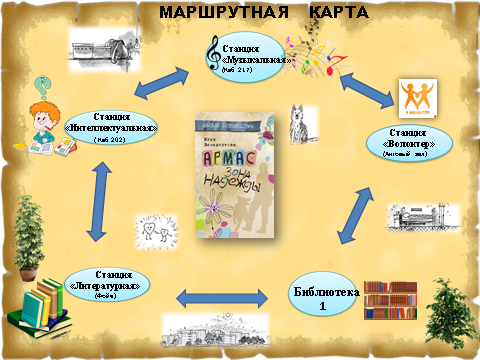 Приложение 2На обороте карточки с буквой размещена информация: реклама книги, отзывы о книге, отрывки  из повести, ссылка на буктрейлер и ссылки на сайты, где можно прочитать в онлайн режиме или взять электронную книгу.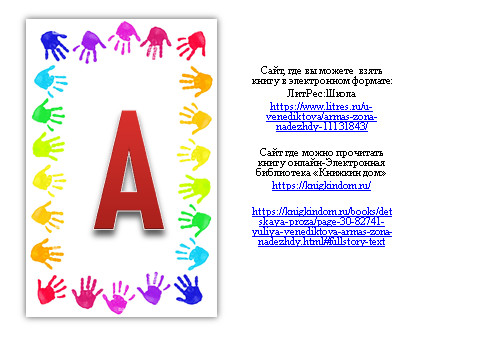 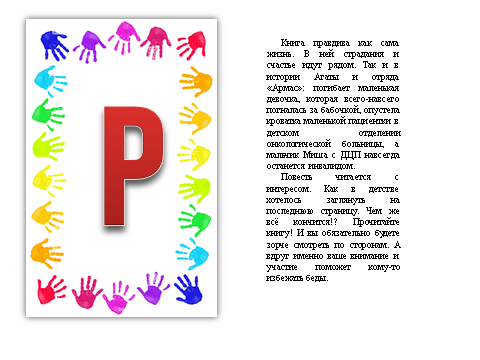 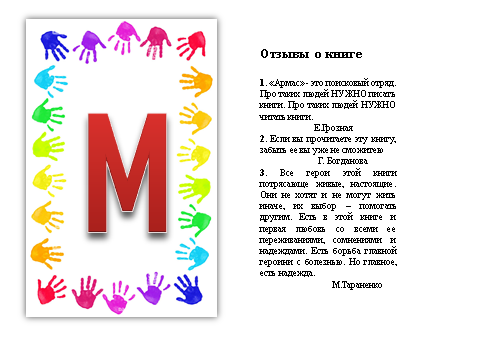 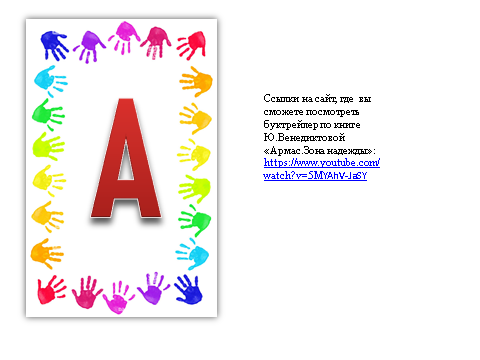 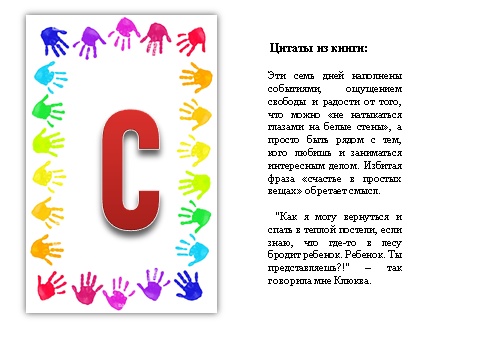 №/пВопросОтвет1 Расставить отрывки из произведений по порядку (по содержанию книги)А)У нас есть отряд по поиску людей. Его организовал один очень хороший человек пять лет назад. Люди должны знать, что, если их ребенок не вернулся из школы, им есть куда прибежать или позвонить. Мы просто добровольцы, которым не все равно.Б)Пока верчу головой, замечаю мальчишку. Знакомое лицо, какое знакомое лицо…На нем старый спортивный костюм с дыркой на коленке и драные кеды. Он прыгает в подъехавший автобус, и я не намерена его отпускать. Запрыгиваю на заднюю площадку и, прячась за пассажирами, просматриваю пацана.Есть у нас давнишний клиент- бегунок.В)Наконец я вижу золотоволосую белочку, скорчившуюся на руках у спасителя. Натерпелась, бедняжка. Брата несут следом. Они истощены, и глазенки пока не светятся счастьем.Заплаканные, грязные. Зато живыеВ, А, Б2Назовите кличку собаки и ее породу.Баффи, овчарка3Почему у героев книги, были такие позывные Катя–«Клюква», Саша- «Объект», Агата-«Пират»Саша»- он потерялся во время тренировки в лесу. Где его условно обозначили «Объектом».Катя – пропитание в виде ягод в лесу  она находит быстро.Агата- у нее любимая  группа «Сердце Пирата».4Перечислите, какие темы затронуты в произведении?-дружба-любовь-взаимоотношения в семье-волонтерство-онкология, детский церебральный паралич- взаимопомощь№/пВопросОтвет11.Разгадать ребусы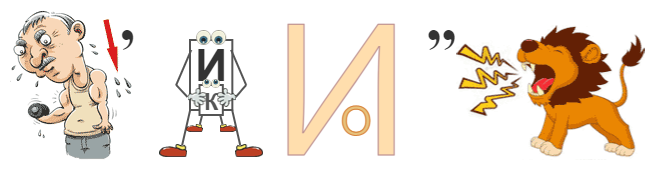 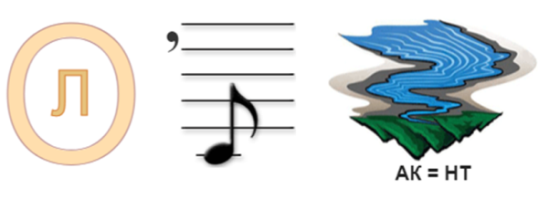 Поисковикволонтер2В повести «Армас»  фраза «Краткость сестра таланта»  служила девизом для командира поисковой группы Суворову. Кому из великих людей принадлежит эта фраза?А.П.Чехов3Продолжи  пословицу, которую сказала героиня книги Агата«Не буди лихо,……»пока оно тихо44. Разгадай кроссворд1. Какой позывной был у Агаты?2. Человек добровольно оказывает безвозмездную помощь людям, нуждающимся в особой поддержке и социальной защите3. Фамилия врача, который лечил Агату4. Фамилия командира поискового отряда5. В кого переодевались волонтеры, чтобы поднять настроение больным детям«Пират»ВолонтерГрибСуворовКлоун11Пират2 вОлонтергрИб4     5Суворов4     5Клоун№/пВопросОтвет1Прослушай три мелодии и выберите ту, которую слушала Агата.(предлагаются песни Эдит Пиаф «Padam-padam», Мирей Матьё Pardonne-MoiCeCapriceD'Enfant и Биатрикс Мартин «Pirate- premonition»)Биатрикс Мартин «Pirate- premonition»)2Какой музыкальный инструмент взяли герои на встречу в больницу с детьми?Баян3Как называется песня, которую часто слушала главная героиня книги?«Сердце Пирата»4Из двух прослушанных песен  назовите, какая из них является гимном волонтеров - прослушивают песни 1.«Гимн волонтера» 2. «Волонтер».1 «Гимн волонтера»№/пВопрос Ответ1Почему поисковый отряд называется «Армас»?В честь главной героини Агаты Армас. У нее была такая фамилия (стр. 173)2В городе Нижнекамске в молодежном центре «Ковёр» есть волонтерское движение. Из каких направлений оно состоит? (Если затрудняешься ответить пройди по ссылке, Kover-nk@mail.ru в раздел деятельность – молодежные организации , @kover_nk )Направления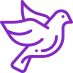 Волонтёрство Победы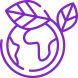 Экологическое волонтёрство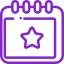 Событийное волонтёрство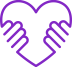 Социальное волонтёрство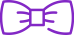 Культурное волонтёрство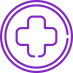 Медицинское волонтёрство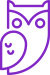 Серебряное волонтёрство3Какая поисковая группа  нашла Анюту и Вову в лесу?Лиса-44Когда официально в России отмечают  День волонтера?5 декабря